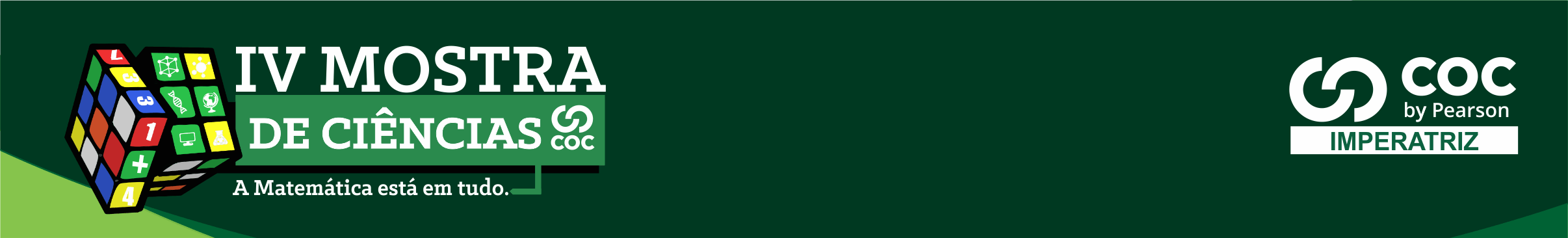 COMUNICADO IV MOSTRA DE CIÊNCIAS COCImperatriz – MA, 20 de outubro de 2017.Senhores Pais/Responsáveis,A Mostra de Ciências do Colégio COC Imperatriz é um evento anual que visa incentivar e descobrir talentos para as áreas de Ciência e Tecnologia (C&T) além de estimular a criatividade e o espírito científico.  E este ano em nossa 4ª Edição, vimos como tema central, segundo o Ministério da Ciência, Tecnologia e Inovação: “A Matemática está em tudo”.Este tema escolhido está em consonância com o biênio da matemática. Assim, conforme calendário letivo, a IV Mostra de Ciências COC ocorrerá nos dias 27/10/2017 (manhã – apresentação interna) e 28/10/2017 (aberto aos pais e público) com os subtemas determinados pelos professores-orientadores a seguir: Ressaltamos que, o aluno deve participar de todas as atividades realizadas em sala de aula, pois fazem parte do aprofundamento dos conteúdos programáticos de cada ano de ensino. A Mostra de Ciências do colégio trata-se de um evento extracurricular (extensão) de importante aprendizado, onde os alunos tornam-se protagonistas do conhecimento. Desta forma, conforme regulamento disponível no site da escola (www.cocimperatriz.com.br), a pontuação será de 0,5 ponto (pontuação extra) em todas as disciplinas do quarto bimestre para aqueles que participarem de todo o evento mediante avaliação do professor orientador de cada turma. Caso o aluno não participe de alguma das atividades, será avaliado de acordo com a pontuação do bimestre (ponto de atividade) segundo sua produção e dedicação nas atividades de pesquisa registradas no diário de bordo.             Destacamos que é necessário fazer a inscrição na secretaria da escola até o dia 23/10/2017 e o pagamento da taxa de R$ 90,00 para custear as despesas com:Logística do espaço / LancheCamisetasBannersConviteIdentificação de portas e espaçosRelembramos que para chegar nesse valor de taxa de inscrição, realizamos orçamentos e assim será feito uma prestação de contas de todos os gastos financeiros da Mostra. O mesmo será disponibilizado no site da escola www.cocimperatriz.com.br e Agenda On-Line. 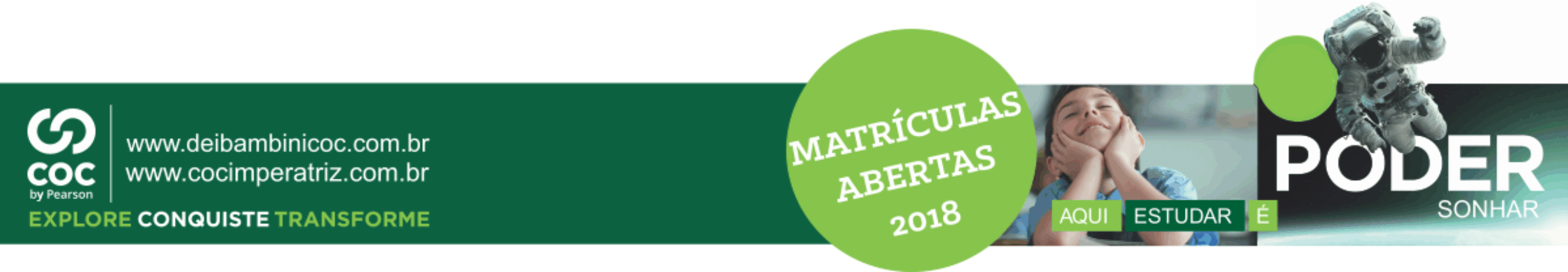 Atenciosamente,Equipe Diretiva e Pedagógica.ORIENTADORCO-ORIENTADORSUBTEMASANODE ENSINOAntônia CarvalhoLuciene Santana Ferreira4R’s 4R’s- Reduzir, Reutilizar, Recuperar e Reciclar: O Consumo sustentável em ação!4º A/BMarília MonteiroLuciene Santana Ferreira4R’s 4R’s- Reduzir, Reutilizar, Recuperar e Reciclar: O Consumo sustentável em ação!4º A/BIrlana Herênio e Janete PedrosaStefânia Soares e Pollycléssio MotaClube de Descobertas Matemáticas: raciocínio e lógica em ação!5º A/BRayanny Da SilvaLaurie MouraCada gota conta: a água em números6ºAnoLaercio Silva PereiraLuciene SantanaOs dados do IBGE e a geografia populacional7ºAnoMarcela Barros de O. BezerraValdirene Raniere A matemática no mercado de trabalho8ºAnoFabiana dos Santos OliveiraMaria Oneth e Luciene SantanaCores pela Vida: os dados matemáticos do câncer no Brasil9ºAno